УТВЕРЖДАЮДиректор лицея_____________ М.П. Корнева«___»________ 2015 г.СИСТЕМА МЕНЕДЖМЕНТА КАЧЕСТВАОсновной процесс Учебный процессСМК-Л176-2.2-12Новосибирск, 2015 СодержаниеНазначение и область применения  Настоящий основной процесс - «Учебный процесс» разработан с целью управления учебным процессом в муниципальном автономном общеобразовательном учреждении города Новосибирска «Лицей № 176» (далее – Лицей). Нормативные ссылкиНастоящий процесс разработан с учетом требований следующих нормативных документов:Локальные акты лицея:Устав ЛицеяШтатное расписание Лицея Должностные инструкцииПриказы, распоряжения директораПоложение о платных образовательных услугахПравила внутреннего распорядка учащихся МАОУ «Лицей № 176»Положение о педагогическом советеПоложение о научно-методическом советеПоложение о совете при директореПоложение о совещании при заместителе директораПоложение  о малом педагогическом советеПоложение о методической кафедре Положение о психолого-педагогическом консилиумеПоложение о  комиссии по профилактике правонарушенийПоложение о психолого-педагогическом сопровождении образовательного процесса в специализированных классахПоложение о рабочей программе и тематическом планировании учителяПоложение об учебном  кабинетеПоложение о сайте лицея, класса, кафедры, учителяПоложение о библиотечно-информационном центреПоложение об охране здоровья обучающихсяПоложение об интеллектуальном марафоне Положение о научно-практической конференции лицеистовПоложение о предметной  олимпиадеПоложение о предметной  неделеПоложение о формах получения образования в МАОУ «Лицей № 176»Положение о классах с углубленным изучением ряда предметовПоложение о специализированном классеПоложение о группе кратковременного пребыванияПоложение о внутришкольном контроле и мониторинге качества образования Положение о текущем контроле и промежуточной аттестации учащихся в МАОУ «Лицей № 176»Положение о порядке утверждение и хранения экзаменационных материаловПоложение о конфликтной комиссии при проведении  экзаменовПоложение о хранении работ обучающегося и информации о его достижениях (портфолио)Положение о замещении уроковПоложение о дежурстве по лицеюПрограммы:Программа развития ОО (2014-2017 г.г.)Программа мониторинга качества образования Программа «Здоровье лицеиста»Программа «Развитие доминирующих способностей и мотивации лицеистов»Программа информатизации образовательного пространства на 2014-2019 г.г.Программа психолого-педагогического сопровождения учащихся специализированных классов.Проекты: Специализированные классы физики.	      Специализированные классы инженерно-технологической направленности.Настоящий процесс вводит в действие следующие формы:3. Термины, обозначения и сокращения3.1. В настоящем стандарте используются термины и определения, взятые из нормативных документов, на основании которых он разработан.Общие положенияВсе работы по настоящему стандарту контролирует директор Лицея, владельцами настоящего процесса являются заместители директора по учебно-воспитательной работе, ответственными исполнителями - руководители методических кафедр, непосредственными исполнителями - учителя начальных классов, учителя-предметники и классные руководители. Стандарт обязателен для исполнения всеми членами педагогического коллектива Лицея. Настоящий стандарт является внутренним нормативным документом Лицея и не подлежит представлению другим сторонам, кроме аудиторов сертификационных органов при проведении проверок систем менеджмента, а также потребителям-партёрам (по их требованию) с разрешения директора Лицея.Информационная карта процессаОписание процессаКомплектование классов и движение обучающихсяКомплектование 1-х классов начинается с 1 февраля по мере поступления заявлений родителей (законных представителей). Обучение детей в Лицее начинается с достижения ими возраста 6 лет 6 месяцев при отсутствии противопоказаний  по состоянию здоровья, но не позже достижения возраста 8 лет.Прием детей в первый класс Лицея проводится на основании следующих представленных родителями (законными представителями) документов:- заявления родителей (законных представителей);- медицинской справки по установленной законодательством форме;- копии свидетельства о рождении;- документа, удостоверяющего личность родителей (законных представителей);- согласие на обработку персональных данных.Комплектование 7-х классов. В связи с ежегодным созданием на параллели 7-х классов специализированного класса естественнонаучной и инженерно-технологической направленности, начиная с 20 марта, проводится отбор учащихся на основании заявления родителей (законных представителей), портфолио ученика и собеседования для определения мотивации ученика к занятиям физикой, математикой и определения его образовательного кругозора. Собеседование проводит комиссия, в состав которой входят учителя физики и математики лицея. По итогам издается приказ о зачислении в специализированный класс, который размещается на сайте лицея не позднее 15 августа. Из выпускников 6-х классов лицея, не проходивших конкурсный отбор, с учетом прибывших и выбывших за лето обучающихся комплектуются (ется) общеобразовательные классы (класс).Основанием для приёма граждан в Лицей на ступень среднего (полного) общего образования являются:- аттестат об основном общем образовании;- личное дело обучающегося (в случае перехода обучающегося из другого образовательного Лицея); - письменное заявление родителей (законных представителей) по форме, рекомендованной Управлением.6.1.4. При зачислении граждан в десятые профильные классы и классы с углублённым изучением ряда предметов проводится собеседование на основе портфолио ученика с целью определения готовности поступающих к усвоению программ повышенного уровня, обучению по выбранному профилю.  Количество классов определяется в зависимости от числа поданных заявлений граждан, условий, созданных для осуществления образовательного процесса, и с учетом санитарных норм. Наполняемость классов Лицея устанавливается в количестве 25 обучающихся.Подготовка к началу учебного года Обучение в Лицее ведется на государственном русском языке. Учебный год начинается 1 сентября. 	Продолжительность учебного года в первом классе - 33 недели, в последующих - не менее 34 и не более 36 недель (с учетом экзаменационного периода).Продолжительность каникул в течение учебного года - не менее 30 календарных дней, летом - не менее 8 недель. Общее планирование учебного процесса осуществляется в соответствии с Уставом лицея и СМК-Л176-2.1-12. Содержание и организация учебно-воспитательного процесса в Лицее определяется образовательной программой, нормативными актами и методическими документами. Время начала и окончания занятий, продолжительность перемен, длительность урока (45 минут) рассматриваются на педагогическом совете, утверждаются директором и заверяются печатью.До начала учебного года составляется график учебного процесса (СМК-Л176-2.2-Ф02-12), разрабатываются учебный план и рабочие программы, выбирается УМК в соответствии со стандартом СМК-Л176-2.1-12. В начале учебного года с учетом требований СанПиН и на основе учебного плана Лицея составляется расписание занятий, которое вывешивается на специальном стенде в зоне общей доступности для учителей,  обучающихся, родителей.С целью постоянного контроля организации учебного процесса заместителем директора по УВР составляется график дежурства администрации по лицею (СМК-Л176-2.2-Ф05-12). Обучение в классах разного уровняОбучение в универсальных (общеобразовательных) классах строится на основе образовательной программы, с учетом СанПиН, на основании расписания занятий.Начиная с 5 класса, в ходе зимней и летней сессии  обучающиеся сдают экзамены (СМК-Л176-2.2-Ф07-12) по двум предметам, список которых утверждается педагогическим советом в начале учебного года.Обучение в классах с углубленным изучением предметов. - Классы с углубленным изучением предметов (математика, физика) формируются на ступени основного общего образования, на параллели 8-х классов, если на параллели 7-х классов отсутствуют спецклассы естественнонаучной направленности. Отбор обучающихся в эти классы проводится на основе заявления родителей (законных представителей) с учетом желания ученика, уровня его математической подготовки в предшествующий период, при представлении  портфолио. - Обучающиеся этих классов активно участвуют в исследовательской работе, олимпиадном движении, интеллектуальных конкурсах, в общественной жизни Лицея. - На третьей образовательной ступени обучающиеся этих классов выполняют типовые расчеты по математике и физике по текстам НГТУ, участвуют в заочной и очной контрольных работах университета по этим предметам, участвуют в вузовской олимпиаде и научно-практической конференции. - В конце первой и третьей четвертей учебного года в этих классах проводятся зачеты по двум предметам учебного плана (кроме физики и математики). Итоги зачетов оформляются учителями-предметниками в зачетной ведомости (СМК-Л176-2.2-Ф14-12), ведомость сдается заместителю директора по УВР и хранится 1 год.- В конце первого полугодия и учебного года обучающиеся этих классов сдают два экзамена – по математике и физике. Итоги каждого экзамена оформляются протоколом (СМК-Л176-2.2-Ф14-12), который сдается заместителю директора по УВР и хранится 3 года.6.3.4. На ступени основного общего образования (параллель 7-х классов) создаются специализированные классы для одарённых и мотивированных к изучению физики и математики детей.  Кроме основного расписания, в соответствии с учебным планом, в этих классах выделяются часы (до 10 часов в неделю) для усиления практической направленности преподавания, организации исследовательской и проектной деятельности, изучения спецкурсов, участия в олимпиадах и интеллектуальных играх, для изучения языков программирования и роботоконструирования, релаксации и дополнительной физической разгрузки.- Каждый ученик специализированного класса разрабатывает вместе с родителями индивидуальную образовательную траекторию на год (СМК-Л176-2.2-Ф11-12), формулирует образовательную цель, ставит задачи. Психолого-педагогический консилиум проводит собеседование с учащимися (2 раза в год) и родителями (по итогам года).- На занятиях по физике (математике) специализированный класс делится на 2 группы. - В конце первой и второй четвертей учебного года в этих классах проводятся зачеты по двум предметам учебного плана (кроме физики и математики). Итоги зачетов оформляются учителями-предметниками в зачетной ведомости (СМК-Л176-2.2-Ф14-12),  ведомость передается заместителю директора по УВР.- В конце первого полугодия и учебного года учащиеся этих классов сдают два экзамена – по физике и математике.- На старшей образовательной ступени создаются классы, изучающие отдельные предметы на профильном уровне. Для них разрабатывается особый учебный план, рабочие программы. В конце первого полугодия и учебного года учащиеся этих классов сдают два экзамена по профильным предметам.Подготовка к проведению занятий6.4.1. При подготовке к учебному занятию учитель-предметник в соответствии с расписанием, на основании рабочей программы разрабатывает план урока в форме технологической карты конструирования урока (СМК-Л176-2.2-Ф10-12) на бумажном или электронном носителе.6.4.2. При посещении урока директор, заместитель директора по УВР, методист, руководитель кафедры вправе попросить учителя представить технологическую карту урока для анализа и рефлексии.6.4.3. Банк технологических карт уроков может стать материалом для обобщения опыта работы учителя. Здоровьесберегающая педагогикаВ лицее созданы условия безопасного пребывания в соответствии со стандартом «Инфраструктура и производственная среда» (СМК-Л176-3.2-12) и «Управление безопасностью жизнедеятельности» (СМК-Л176-3.7-12).В лицее реализуется программа «Здоровье лицеиста», основная задача которой – сохранение здоровья обучающихся в условиях психологически комфортной организации учебных занятий: оптимального темпа и плотности урока, необходимой смены видов деятельности, организации активной познавательной деятельности и динамических пауз, выстраивания продуктивных субъект-субъектных отношений.   Перед началом уроков ежедневно проводится утренняя зарядка.В течение учебного дня организовано качественное горячее питание обучающихся в школьной столовой.Для повышения двигательной активности обучающихся занятия физической культурой проводятся в большом и малом спортивных залах, в тренажерном зале, на открытой спортивной универсальной площадке с искусственным покрытием.Создание информационной средыВсе учебные кабинеты Лицея оборудованы автоматизированным рабочим местом учителя, мультимедийными проекторами, интерактивными досками или интерактивными приставками. Кабинеты физики и химии имеют по 12 ноутбуков для проведения интерактивных уроков и виртуальных лабораторных работ.Все кабинеты Лицея объединены в локальную сеть с выходом в Интернет. Бумажный документооборот уступил место сетевому обмену информаций между участниками образовательного процесса.На кафедральном сервере хранятся электронные образовательные ресурсы, которые учитель получает со своего рабочего места и использует в работе.Библиотечно-информационный центр Лицея оборудован автоматическим рабочим местом библиотекаря и девятью рабочими местами пользователей, множительной техникой. Кроме художественной литературы, справочников и методических материалов на бумажном носителе, в учебном процессе активно используется медиатека, электронные образовательные ресурсы. Формы учебных занятий6.7.1. Учителя проводят учебные занятия согласно утвержденному регламенту, на основании утвержденной рабочей программы и календарно-тематического плана.6.7.2. Уроки в Лицее имеют все черты развивающего урока, проводятся в следующих формах: семинар, практикум, лабораторная работа, практическая работа, самостоятельная работа, контрольная работа, урок-исследование, дидактическая игра, урок-диспут (дискуссия), зачет и др.6.7.3. Для реализации вариативной части учебного плана проводятся факультативные занятия, которые организуются в интерактивных формах самостоятельной, групповой исследовательской или проектной работы. Образовательные технологии6.8.1. Для повышения эффективности учебных занятий учителя Лицея широко применяют образовательные технологии:технология развивающего обучения; технология развития критического мышления;проектная технология;технология формирования информационной компетенции;технология развития  коммуникативной компетенции;технология формирования  исследовательской компетенции;технология дифференцированного обучения;технология развития логического мышления;технология активизации учебно-познавательной деятельности;технология эвристического обучения;технология развития социокультурной компетенции и др.6.8.2. При посещении уроков администрация, руководители кафедр пользуются технологическими картами для проведения  анализа урока по разным основаниям (СМК-Л176-2.2-Ф13-12).Развитие академических способностей обучающихся6.9.1. В лицее реализуется программа «Развитие доминирующих способностей и мотивации лицеистов», одним из направлений которой является развитие академических способностей обучающихся. 6.9.2. Проводится психолого-педагогическая диагностика структуры способностей и уровня мотивации школьников, даются рекомендации учителям по организации работы с разными группами лицеистов.6.9.3. На уроках и факультативных занятиях организуется индивидуальная работа, обеспечивается дифференцированный подход.6.9.4. В начале учебного года дается старт Интеллектуальному марафону, в рамках которого проводятся научно-практические конференции, олимпиады, предметные недели, интеллектуальные игры, конкурсы, в том числе дистанционные или с выездом в иные города и страны.6.9.5. На первой образовательной ступени работает Центр работы с одаренными детьми «Первая ступень», на второй и третьей ступенях – научное общество обучающихся «Эврика».6.9.6. С одарёнными и мотивированными обучающимися организуется проектная и исследовательская работа с привлечением профессорско-преподавательского состава вузов, с использованием лабораторной базы технического университета. 6.9.7. Осуществляется материальная и моральная поддержка одарённых и успешных обучающихся.6.9.8. Все достижения в интеллектуальных конкурсах и олимпиадах обучающиеся отмечают в своих портфолио. В рамках ежегодного конкурса «Лицеист года» проводится конкурс портфолио, в котором важным условием является наличие сертификатов и грамот за академические успехи. 6.10. Оценка предметных достижений обучающихся6.10.1. В первых классах по всем предметам и во 2-4 классах по физической культуре, ИЗО и музыке - безотметочное обучение.6.10.2. Во 2-11 классах выставляются пятибалльные отметки за устные ответы, письменные контрольные, проверочные, самостоятельные, лабораторные и практические работы. Отметки выставляются учителем в электронный журнал.6.10.3. Требования к оцениванию предметных достижений обучающихся прописаны в рабочих программах. 6.10.4. Для определения уровня предметных достижений обучающихся в соответствии с календарно-тематическим планом учителя проводятся контрольные работы. 6.10.5. В соответствии с планом внутришкольного контроля заместитель директора по УВР проводит  административные контрольные работы, анализ результатов которых (СМК-Л176-2.2-Ф15-12) сдается в учебную часть, где хранится 3 года.6.11. Оценка уровня информационных, коммуникативных и исследовательских компетенций.6.11.1. В соответствии с Политикой и целями в области качества, концептуальной целью педагогического коллектива, прописанной в Программе развития, важнейшими компетенциями выпускника лицея, обладающего оптимальным уровнем человеческого капитала, являются информационные, коммуникативные и исследовательские компетенции, которые обеспечиваются высоким уровнем организации учебно-воспитательного процесса, применением эффективных образовательных технологий.6.11.2. ЦИМДО проводит ежегодные диагностические процедуры для определения динамики развития этих компетенций у обучающихся классов с углубленным изучением предметов с применением психолого-педагогического инструментария. 6.11.3. Данные мониторинга обсуждаются на научно-методическом совете и ложатся в основу анализа итогов года.6.12. Ведение документации6.12.1. В конце учебного года классные руководители оформляют табели итоговых оценок (СМК-Л176-2.2-Ф23-12) в личных делах обучающихся. 6.12.2. В начале учебного года заместитель директора по УВР проверяет личные дела обучающихся по классам с учетом прибывших и выбывших.6.12.3. Медицинский работник в начале учебного года проверяет наличие медицинских карт обучающихся, оформляет необходимую документацию.6.12.4. Перед началом учебного года заместитель директора по УВР проверяет качество рабочих программ и календарно-тематического планирования (СМК-Л176-2.2-Ф09-12), на основании чего составляется справка. Рабочие программы согласовываются с руководителем научно-методического совета, утверждаются директором. Программы выполняются в двух экземплярах, один из которых хранится в учебной части лицея в течение пяти лет.В начале учебного года классные руководители заполняют электронный журнал.Заместитель директора по УВР оформляет журналы факультативов, учителя-руководители факультативов в системе ведут в них записи. На основе учебного плана с учетом СанПиН составляется расписание занятий.В соответствии с планом внутришкольного контроля заместители директора по УВР и ВР проверяют качество ведения записей в электронном журнале, журналах факультативных занятий, журналах системы дополнительного образования, объективность и полноту оценки предметной обученности лицеистов. Заместитель директора по УВР ведет специальный журнал учета пропущенных и замещенных уроков (СМК-Л176-2.2-Ф06-12).В соответствии с планом внутришкольного контроля заместитель директора по УВР проводит административные контрольные работы, анализы которых на специальных бланках (СМК-Л176-2.2-Ф15-12) сдаются учителями в учебную честь не позднее 3-х дней после проведения контрольной работы.По итогам каждой учебной четверти учителя-предметники сдают в учебную часть отчет о прохождении программ, в том числе по физике, химии, биологии – о выполнении практической части программ (СМК-Л176-2.2-Ф19-12).По итогам каждой учебной четверти и учебного года учителя-предметники сдают в учебную часть отчет о качестве обученности по предмету (СМК-Л176-2.2-Ф20-12).По окончании первого полугодия проводятся экзамены в 5-11 классах, по окончании учебного года - в 5-8 и10-х классах. Протоколы экзаменов (СМК-Л176-2.2-Ф16-12) сдаются в учебную часть.По окончании первой и третьей четвертей в 7-11-х классах с углубленным изучением математики и физики проводятся зачеты по иным предметам учебного плана. Протокол зачета (СМК-Л176-2.2-Ф23-12) сдается в учебную часть.В соответствии с планом внутришкольного контроля заместители директора по УВР проверяют зачетные книжки старшеклассников, на основании чего составляются справки, даются распоряжения. Руководители методических кафедр в соответствии с планом работы проверяют контрольные и рабочие тетради обучающихся по предметам, итоги подводятся на заседаниях кафедр. Завершение этапа обучения (четверти, полугодия, года), перевод обучающихся.6.13.1. Перед окончанием четверти, учебного года издается приказ директора с указанием всех необходимых процедур, сроков их проведения, ответственных.6.13.2. По окончании каждой четверти во 2-9 классах проводятся административные контрольные работы по математике и русскому языку в присутствии ассистентов-педагогов Лицея. Итоги и развернутый анализ результатов работ  (СМК-Л176-2.2-Ф15-12) сдается учителем-предметником в учебную часть. Заместители директора по УВР составляют справки, которые заслушиваются на заседаниях кафедр. 6.13.3. В конце первой и третьей четвертей в 7-11 классах с углубленным изучением предметов и в специализированных классах проводятся зачеты по двум предметам учебного плана, итоги которых оформляются в зачетной ведомости (СМК-Л176-2.2-Ф14-12) и сдаются в учебную часть. На основании ведомостей заместитель директора по УВР составляет справку, которая заслушивается на научно-методическом совете.6.13.4. В конце первого полугодия в 5-11 классах и в конце учебного года в 5-8,10 классах проводятся экзамены промежуточной аттестации по двум предметам, список которых утверждается на педагогическом совете перед началом учебного года. 6.13.5. За 3 недели до экзамена учителя-предметники сдают КИМ на кафедральную  экспертизу, затем  согласуют с руководителем научно-методического совета, за две недели до экзамена КИМ утверждаются директором.6.13.6. За 10 дней до экзаменов составляется список комиссий, график консультаций, расписание экзаменов, которые утверждаются директором и размещаются на стенде.6.13.7. По итогам экзамена оформляется протокол (СМК-Л176-2.2-Ф16-12), проводится анализ качества предметной обученности обучающихся, который вместе с протоколом сдается в учебную часть и хранится в течение года. Справка по итогам обсуждается на совете по качеству, на заседаниях кафедр, ложится в анализ итогов года.6.13.8. Учащиеся, не справившиеся с экзаменационной работой, получают дополнительную консультацию учителя и пересдают экзамен по другому варианту КИМ, итог заносится в протокол.6.13.9. По итогам каждой четверти (полугодия, года) сдают отчет заместителю директора по УВР:классные руководители по итогам работы класса (СМК-Л176-2.2-Ф21-12);учителя-предметники по итогам прохождения программ (СМК-Л176-2.2-Ф19-12);учителя-предметники о качестве предметной обученности (СМК-Л176-2.2-Ф20-12).6.13.10. Учителями-предметниками организуется индивидуальная работа с учащимися, имеющими пробелы в знаниях или имеющими по итогам предыдущей четверти «3» по одному предмету. В плане внутришкольного контроля предусмотрена проверка данной работы заместителем директора по УВР на следующем этапе учебного года.6.13.11. Все обучающиеся, успешно освоившие программу учебного года, переводятся в следующий класс. Решение об этом принимается на заседании педагогического совета, что заносится в протокол, на основании которого директором издается приказ. 6.13.12. В соответствии с Уставом лицея, учащиеся, имеющие задолженность по одному предмету учебного плана, могут быть переведены решением педагогического совета в следующий класс условно. Задолженность ликвидируется в течение следующего учебного года. Итоговая аттестация и выпуск обучающихся.6.14.1. После выхода нормативных документов по итоговой аттестации проводится инструктаж учителей, выпускников (на классных собраниях - заносится в протокол), родителей (на собрании родителей - заносится в протокол родительского собрания).6.14.2. Для успешной сдачи выпускниками экзаменов итоговой аттестации проводится изучение их намерений в выборе предметов для экзаменов, составляются предварительные списки, организуется подготовительная консультационная работа, по особому графику проводятся пробные экзамены.6.14.3. Для обеспечения безопасности жизни и здоровья обучающихся, организуется их сопровождение до (от) места проведения экзамена.6.14.4. Результаты экзаменов оформляются протоколом, который сдается в учебную часть и хранится 5 лет.6.14.5. При получении ведомостей с результатами ЕГЭ заместитель директора по УВР оформляет журнал ознакомления с результатами, в котором выпускники средней школы расписываются за каждый экзамен (СМК-Л176-2.2-Ф18-12).6.14.6. При выдаче аттестата об основном общем и о среднем полном общем образовании в специальный журнал вносятся номера аттестационных документов, а выпускник подтверждает получение личной подписью.6.14.7. Решение о допуске выпускников к итоговой аттестации, выпуске обучающихся из основной и средней школы принимается  педагогическим советом, что заносится в протокол, на основании которого директор издает приказ. Мониторинг посещаемости и успеваемости обучающихся6.15.1. Учитель по окончании урока вносит в электронный журнал тему урока, домашнее задание, отмечает отсутствовавших на уроке обучающихся, выставляет отметки за урок в программе «Дневник. ру». 6.15.2. В конце четверти (полугодия, учебного года) классный руководитель передает всю информацию заместителю директора по УВР в бланке отчетности по итогам четверти (СМК-Л176-2.2-Ф22-12).6.15.3. Социальный педагог на основании отчетов классных руководителей определяет количество пропущенных уроков на одного ученика, проводит анализ ситуации и выдает рекомендации классному руководителю по предупреждению пропусков уроков без уважительной причины или профилактике заболеваний при значительном количестве уроков, пропущенных по болезни. 6.15.4. Если неоднократная работа с неуспешным учеником, пропускающим занятия, не дает результатов, с таким обучающимся в присутствии родителей беседует заместитель директора по УВР.6.15.5. Если все предыдущие воздействия не приносят результата, обучающийся вместе с родителями (законными представителями) приглашается на заседание административной комиссии по предупреждению правонарушений.6.15.6. В 10-11 классах вводится зачетная книжка старшеклассника (СМК-Л176-2.2-Ф12-12), в которой классным руководителем выставляется средний месячный балл по каждому предмету учебного плана. Эта информация подписывается родителями обучающихся. В зачетной книжке отмечаются успехи в олимпиадах, конкурсах, конференциях, в общественно полезной деятельности, в неё заносятся благодарности. Предупреждающие действия по настоящему стандарту разрабатываются на основе проведённого анализа работы.Матрица ответственности Сокращения:Д – директор лицеяЗД УВР – заместитель директора по учебно-воспитательной работе КР – классный руководительУП – учитель-предметникРМК – руководитель методической кафедрыРЦИМДО -  руководитель  Центра информатизации, мониторинга и дистанционного обученияПП – педагог-психологСПС – секретарь педагогического совета ОИ – ответственный исполнительУ – участникИ - информируемыйК- контролируетР - руководит8. Графическое описание процесса «Учебный процесс»Формы СМК-Л176-2.2-Ф01-12.  Форма «Учебный план класса на учебный год»СМК-Л176-2.2-Ф02-12.  Форма «Учебный график на учебный год»УТВЕРЖДАЮДиректор МАОУ «Лицей №176»_______________М.П.Корнева«__»_______________20___г.Учебный график МАОУ «Лицей №176» на ___________уч. годСМК-Л176-2.2-Ф03-12. Форма «Расстановка кадров»УТВЕРЖДАЮДиректор МАОУ «Лицей №176»_______________М.П.Корнева«__»_______________20___г.СМК-Л176-2.2-Ф04-12. Форма «Расписание звонков»УТВЕРЖДАЮДиректор МАОУ «Лицей №176»_______________М.П.Корнева«__»_______________20___г.СМК-Л176-2.2-Ф05-12.  Форма «График дежурства по лицею»УТВЕРЖДАЮДиректор МАОУ «Лицей №!76»______________М.П.Корнева«___»_____________20____ г.СМК-Л176-2.2-Ф06-12 Форма «Журнал учета пропущенных и замещенных уроков»СМК-Л176-2.2-Ф07-12.  Форма «Расписание экзаменов»УтверждаюДиректор МАОУ «Лицей №176»                                     _________________М.П.Корнева«____»___________2011г.РАСПИСАНИЕ ЭКЗАМЕНОВпромежуточной аттестации зимняя сессияДата: ____________СМК-Л176-2.2-Ф08-12.  Форма «Расписание консультаций»УтверждаюДиректор МАОУ «Лицей №176»                                     _________________М.П.Корнева«____»___________2011г.Расписание консультаций по подготовке к экзаменам на ΙΙ полугодие 2011/2012 учебного года МАОУ «Лицей №176»СМК-Л176-2.2-Ф09-1. Форма «Календарно-тематический план учителя»Календарно-тематический план к рабочей программе по                                 для  ____________ класса  на _____________ уч. год СМК-Л176-2.2-Ф10-12.  Форма «Технологическая карта конструирования  урокаПредмет:  ____________________Дата проведения: ________________Тема урока: ___________________№ урока в программе /№ урока в теме: _____________________________Задачи урока:Обучения: ____________________________________________________________________Воспитания: __________________________________________________________________Развития: _____________________________________________________________________Социализации: _________________________________________________________________Тип урока: __________________________________Оборудование: __________________________ЭОР: ___________________________________Преимущественные методы и технологии: _______________________________________ХОД урока: СМК-Л176-2.2-Ф11-12.  Форма «Индивидуальная образовательная траектория ученика лицея»Индивидуальная образовательная программа  ученика ______ класса МАОУ г. Новосибирска «Лицей №176» _____________________________________________ на ____________ уч. годОбразовательная цель ученика: _____________________________________________________________________________________________________________________________________________________________________________________________________________________________________________________Профессиональный выбор ученика (на момент оформления программы):  _________________________________________________________________________________Учебный план:Дополнительное образование (языковая, музыкальная, спортивная, художественная школы, школа искусств): Участие в олимпиадах: Участие в исследовательской и проектной деятельности:Участие в интеллектуальных играх и конкурсах :Участие в работе самоуправления: Подпись ученика:   ____________________________Подпись родителей:    ____________________________________________Подпись классного руководителя:   _________________________________Подпись председателя психолого-педагогического консилиума:    _________________________Самооценка качества реализации программы: ____________________________________________________________________________________________________________________________________________________________________Внешняя оценка качества реализации программы: ______________________________________________________________________________________________________________________________________________________________________________________________________________________________________________________Подпись председателя психолого-педагогического консилиума:    _________________________Дата:_______________________________СМК-Л176-2.2-Ф12-12. Форма «Зачетная книжка старшеклассника лицея»СМК-Л176-2.2-Ф13-12. Форма «Технологическая карта анализа урока» Комплексный анализ урокаСМК-Л176-2.2-Ф15-12. Форма «Анализ результатов контрольной работы»                  Дата__________                                                                                Предмет__________________________Класс_________                                                                  Учитель__________________________АНАЛИЗ КОНТРОЛЬНЫХ РАБОТ1. Количество учащихся в классе                                                                              чел.2. Количество учащихся, выполнявших работу                                                      чел.3. Количество учащихся, выполнивших всю работу безошибочно                       чел.4. Допустили ошибки:____________________________________________________________________________________________________________________________________________________________________________________________________________________________________________________________________________________________________________________________________________________________________________________________________________________________________________________________________________________________________________________________________________________________________________________________5. Допустили:                 1-2 ошибки                                                                                                                   чел.3-5 ошибок                                                                                                                   чел.6 и более ошибок                                                                                                         чел.6. Получили оценки«5»                                                                                                                               чел.«4»                                                                                                                                чел.«3»                                                                                                                                чел.«2»                                                                                                                                чел.7. Абсолютная успеваемость                                                                                         %8. Качественная успеваемость                                                                                       %9. Фамилии учащихся, получивших «2»: ______________________________________________________________________________________________________________________________________________________________________________________________________________________________________________________СМК-Л176-2.2-Ф16-1. Форма «Протокол экзамена»ПРОТОКОЛ_______________экзамена за курс ________________    МАОУ «Лицей № 176» г. Новосибирска по______________________________                                                                в ___________классе  Ф.И.О. председателя комиссии  ______________________________________________________Ф.И.О. экзаменующего учителя ______________________________________________________Ф.И.О. ассистентов _________________________________________________________________Пакет с материалом для экзаменов, присланный из отдела образования Министерства просвещения, вскрыт в ___ час. ___ мин. В нем оказался налицо необходимый для ведения экзамена материал (пакет с материалом прилагается к протоколу).На экзамен явились допущенные к нему__________ чел., не явились__________ чел.__________________________________________________________________________________________________________________________________________________________________________________			(фамилии, имена не явившихся)Экзамен начался в ________ час. __________ мин.Экзамен закончился в ______ час. _________ мин.Особое мнение членов комиссии об оценке отдельных учащихся ____________________________________________________________________________________________________________________________________________________________________________________________________________________________________Запись о случаях нарушения установленного порядка ведения экзаменов и решение экзаменационной комиссии____________________________________________________________________________________________________________________________________________________________________________________________________________________________________________________________________________________Дата проведения экзамена «_____»__________________ 20___ г.Дата внесения оценок в протокол «_____» _______________20___г.Председатель экзаменационной комиссии _____________________________________________Экзаменующий учитель _____________________________________________________________Ассистенты ____________________________________________________________________________СМК-Л176-2.2-Ф17-12.  Книга учета выдачи уведомлений (ЕГЭ) учащихся 11-х классовСМК-Л176-2.2-Ф18-12.   Журнал  ознакомления с результатами экзаменов в форме ЕГЭСМК-Л176-2.2-Ф19-12. Форма «Бланк отчета учителя-предметника о прохождении учебной программы»ОТЧЕТ О ПРОХОЖДЕНИИ ПРОГРАММЫПредмет_____________________Класс_______________________Уч. год______________________Учитель_____________________СМК-Л176-2.2-Ф20-12. Форма «Бланк отчета учителя-предметника по результатам обучения за декретированный период (четверть, полугодие, учебный год)Отчет учителя-предметника за_____ четверть _______________учебного годаУчитель______________________________________Предмет______________________________________                        ________________________                   _________________________                                   подпись                                                                                         Ф.И.О. учителяПримечание :       «О»  - отставание по болезни    «У» – отставание из-за учебного отпуска    «В» – вакансия    «П» – отставание из-за перераспределения    «Пр» – праздничные дни и т.д.СМК-Л176-2.2-Ф21-12. Форма «Бланк отчета классного руководителя по итогам обучения  класса за декретированный период (четверть, полугодие, учебный год)Отчетклассного руководителяПо успеваемости       ________   класса за______________     ______________      учебного года                                                                                                      (четверть, полугодие, год)Ф.И.О. классного  руководителя: _____________________________________Количество учащихся на начало периода: ________________________________________Прибыло    _____________   ________________________________________________________________                                                        (Ф.И. учащегося, № приказа, от какого числа)Выбыло     _____________    ________________________________________________________________                                                                (Ф.И. учащегося, № приказа, от какого числа)Количество учащихся на конец периода______________Классный руководитель____________________________________СМК-Л176-2.2-Ф22-12. Форма «Табель итоговых оценок обучающегося» (в личном деле)Приложение А. Лист регистрации ревизийПриложение Б. ЛИСТ РЕГИСТРАЦИИ ИЗМЕНЕНИЙПриложение В. ЛИСТ СОГЛАСОВАНИЯ Приложение Г. ЛИСТ РАССЫЛКИКод Издание Разработал СогласовалСМК-Л176-2.2-12Второе Ефанова Л.В.Беккер Л.П.1Назначение и область применения32Нормативные ссылки33Термины, обозначения и сокращения54Общие положения55Информационная карта процесса66Описание процесса77Матрица ответственности 158Графическое описание процесса169Формы (бланки планирования и отчетности)17ГОСТ Р ИСО 9000-2005Системы менеджмента качества. Основные положения и словарь.ГОСТ ISO 9001-2011Системы менеджмента качества. Требования.ФЗ от 29.12.2012г. № 273-ФЗ«Об образовании в Российской Федерации»Постановление Правительства РФ от 15.08.2013 г. № 706Правила оказания платных образовательных услугПриказ Минобразования и науки РФ от 22 января 2014 г. N 32Порядок приема граждан на обучение по образовательным программам начального общего, основного общего и среднего общего образованияПисьмо Минобразования РФ от 22.02.1999г. № 220/11-12О нагрузках обучающихся начальной школы1СМК-Л176-2.2-Ф01-12Форма «Учебный план класса на учебный год»2СМК-Л176-2.2-Ф02-12Форма «Учебный график на учебный год»3СМК-Л176-2.2-Ф03-12Форма «Расстановка кадров» 4СМК-Л176-2.2-Ф04-12Форма «Расписание звонков»5СМК-Л176-2.2-Ф05-12Форма «График дежурства администрации по лицею»6СМК-Л176-2.2-Ф06-12Форма «Журнал учета пропущенных и замещенных уроков»7СМК-Л176-2.2-Ф07-12Форма «Расписание экзаменов» 8СМК-Л176-2.2-Ф08-12Форма «Расписание консультаций»11СМК-Л176-2.2-Ф09-12Форма «Календарно-тематический план учителя»12СМК-Л176-2.2-Ф10-12Форма «Технологическая карта конструирования  урока»13СМК-Л176-2.2-Ф11-12Форма «Индивидуальная образовательная траектория ученика лицея»14СМК-Л176-2.2-Ф12-12Форма «Зачетная книжка старшеклассника лицея»15СМК-Л176-2.2-Ф13-12Форма «Технологическая карта анализа урока» 16СМК-Л176-2.2-Ф14-12Форма «Зачетная ведомость»17СМК-Л176-2.2-Ф15-12Форма «Анализ результатов контрольной работы»18СМК-Л176-2.2-Ф16-12Форма «Протокол экзамена»19СМК-Л176-2.2-Ф17-12Книга учета выдачи уведомлений (ЕГЭ) учащихся 11-х классов20СМК-Л176-2.2-Ф18-12Журнал  ознакомления с  результатами экзаменов в форме ЕГЭ21СМК-Л176-2.2-Ф19-12Форма «Бланк отчета учителя-предметника о прохождении учебной программы»22СМК-Л176-2.2-Ф20-12Форма «Бланк отчета учителя-предметника по результатам обучения за декретированный период (четверть, полугодие, учебный год)23СМК-Л176-2.2-Ф21-12Форма «Бланк отчета классного руководителя по итогам обучения  класса за декретированный период (четверть, полугодие, учеб. год)24СМК-Л176-2.2-Ф22-12Форма «Табель итоговых оценок обучающегося» (в личном деле)ИСОмеждународная организация по стандартизацииМСмеждународный стандартСМКсистема менеджмента качестваПКпедагогический коллективОПРКответственный представитель руководства по качествуЛицей,    Л176муниципальное автономное общеобразовательное учреждение города  Новосибирска «Лицей № 176»ЗД УВРзаместитель директора по учебно-воспитательной работе ЗД ВРзаместитель директора по воспитательной работеСПСсекретарь педагогического совета КРклассный руководитель УПучитель-предметник УНКучитель начальных классов КИМконтрольно-измерительные материалыВПвладелец процесса Кконтролирующий ОИответственный исполнитель Уучастник Иинформируемый Наименование процесса Код процесса Учебный процессСМК-Л176-2.2-12Цель процесса Задачи процесса Создание условий для повышения качества обученности лицеистов, развития их академических способностей, информационных, коммуникативных и исследовательских компетенций, формирования готовности   к продолжению образования Достижение качества обученности по Лицею более  65%.Готовность 100% выпускников к продолжению образования.Положительная динамика в развитии академических способностей и учебной мотивации обучающихся.Положительная динамика в развитии информационных, коммуникативных, исследовательских компетенций обучающихся как составляющих человеческого капитала.Положительная динамика удовлетворенности потребителей качеством процесса обучения Владельцы процессаОтветственные исполнители Заместители директора лицея по учебно-воспитательной работе Учителя-предметники, классные руководители, педагог-психолог, социальный педагогВходы процесса Выходы процесса Заказ государства, общества, родителей и обучающихся на качественные образовательные услугиУдовлетворенность потребителей – обучающиеся получают  знания, у них формируются компетенции как продукт качественной образовательной услуги;родители удовлетворены уровнем учебных достижений и перспективами дальнейшего образования детей (3,0);Организации образования (вузы, спузы, другие ОО) удовлетворены качеством обученности и уровнем компетенций  лицеистов. Показатели результативности Ресурсы Достижение качества обученности по Лицею более  65%.Поступление 100% выпускников основной школы в ОО города, поступление выпускников старшей ступени  в вузы и спузы.Повышение уровня  развития академических способностей и учебной мотивации лицеистов.Повышение уровня  развития информационных, коммуникативных, исследовательских компетенций обучающихся.Средний балл на ЕГЭ и ГИА по предметам углубленного изучения (физика) выше, чем по кластеру. Наличие выпускников набравших более 90 баллов на ЕГЭ.Персонал, материально-технический ресурс, информационные ресурсы, инфраструктура и безопасная здоровьесберегающая среда, психолого-педагогическая и социальная поддержка.ДЗД УВРРМККРУПРЦИМДОППКомплектование 1,7,10 классов, учет прибывших обучающихсяКОИ ИУИИИСоставление расписания занятийИОИИИИИИЭкспертиза расписания ИУУтверждение расписанияКОИИИИИИОрганизация дежурства администрации по лицеюКОИИИИИИОрганизация занятий в разноуров-невых классах в соответствии с расписанием, применение образова-ельных и ЗС технологий, развитие академических  способностейИРУОИОИУОИКонтроль качества организации процесса обученияКРУУУУУОпределение  динамики развития мотивации и учебных компетенций обучающихсяИРОИУИУУОрганизация работы НОУ, проведение интеллектуального марафона  (реализация программы Одарённые дети) ИИОИУУИУОпределение динамики развития академических способностей и исследовательских компетенций обучающихсяИРУУУКОИПроведение зачетной неделиИРУУОИУИЭкзамены промежуточной аттестацииИРУОИОИУИПеревод обучающихсяРОИИИИИИЭкзамены итоговой аттестации ИРУУУИИВыпуск обучающихся РОИИИИИИУчебные предметыКоличество часов в неделю (в год)Количество часов в неделю (в год)Количество часов в неделю (в год)Количество часов в неделю (в год)5А 5А 5Б 5В Федеральный компонент, национально-региональный компонентФедеральный компонент, национально-региональный компонентФедеральный компонент, национально-региональный компонентФедеральный компонент, национально-региональный компонентФедеральный компонент, национально-региональный компонент6 (210)6 (210)6 (210)6 (210)2 (70)2 (70)2 (70)2 (70)3 (105)3 (105)3 (105)3 (105)5 (175)5 (175)5 (175)5 (175)2 (70)2 (70)2 (70)2 (70)2 (70)2 (70)2 (70)2 (70)2 (70)2 (70)2 (70)2 (70)2 (70)2 (70)2 (70)2 (70)3 (105)3 (105)3 (105)3 (105)Региональный компонент11 (16)11 (16)11 (16)11 (16)12(19)12 (19)12 (19)1 2(19)Итого:28 (980)28(980)28(980)28 (980)Компонент образовательной организации (6-дневная неделя)4 (140)4 (140)4 (140)4 (140)2 (70)2 (70)2 (70)2 (70)1 (35)0,5 (19)0,5 (19)0,5 (19)0,5 (16)0,5 (16)0,5 (16)1 (35)1 (35)1 (35)1 (35)Предельно допустимая аудиторная учебная нагрузка при 6-дневной учебной неделе32(1120)32 (1120)32 (1120)32 (1120)Начало и окончание четвертиКоличество учебных недельСроки каникул Количество дней1 четверть  Начало: _________Окончание: _______Начало: _________Окончание: _______2 четверть Начало: _________Окончание: __________Начало: _________Окончание: _______3 четвертьНачало: _________Окончание: __________Начало: _________Окончание: _______4 четверть Начало: ___________Окончание: 1-е классы: _________2-4 классы: __________5-8 классы:__________9 классы: ____________10 классы: __________11 классы: ___________4 четверть Начало: ___________Окончание: 1-е классы: _________2-4 классы: __________5-8 классы:__________9 классы: ____________10 классы: __________11 классы: ___________4 четверть Начало: ___________Окончание: 1-е классы: _________2-4 классы: __________5-8 классы:__________9 классы: ____________10 классы: __________11 классы: ___________4 четверть Начало: ___________Окончание: 1-е классы: _________2-4 классы: __________5-8 классы:__________9 классы: ____________10 классы: __________11 классы: ___________4 четверть Начало: ___________Окончание: 1-е классы: _________2-4 классы: __________5-8 классы:__________9 классы: ____________10 классы: __________11 классы: ___________4 четверть Начало: ___________Окончание: 1-е классы: _________2-4 классы: __________5-8 классы:__________9 классы: ____________10 классы: __________11 классы: ___________№ п/пФ.И.О. педагогаДолжностьДата рожденияУчебное заведение, год окончанияКвалификация по дипломуПед. стажУчебная нагрузкаНаграды, званияГод прохождения аттестацииКвалификационная категорияДомашний адрес, телефон123456789101112№ урока 1 смена1 смена2 смена2 смена№ урока Время начала - окончания Длительность переменыВремя начала - окончания Длительность перемены1___________- _________________________ минут___________- _________________________ минут2___________- _________________________ минут___________- _________________________ минут3___________- _________________________ минут___________- _________________________ минут4___________- _________________________ минут___________- _________________________ минут5___________- _________________________ минут___________- _________________________ минут6___________- _________________________ минут___________- _________________________ минутДежурство администрацииДежурство администрацииДежурство администрацииДежурство администрацииДежурство администрацииДень неделиФИО администратора ФИО администратора ФИО администратора ФИО администратора ПонедельникВторникСредаЧетвергПятницаСубботаДежурство учителейДежурство учителейДежурство учителейДежурство учителейДежурство учителей1 этаж2 этаж3 этажСтоловая ПонедельникПонедельникВторникВторникСредаСредаЧетвергЧетвергПятницаПятницаСубботаСубботадатаФИО учителя, пропустившего урок Предмет Классы Причина пропуска урока ФИО учителя, заменившего урокПредмет Роспись учителя за проведенный урок12345678КлассПредметВремяУчительАссистентКабинетКлассВторникСредаЧетвергПятницаСубботаПредмет.Учитель. Время.КабинетПредмет.Учитель. Время.КабинетПредмет.Учитель. Время.КабинетПредмет.Учитель. Время.КабинетПредмет.Учитель. Время.КабинетПредмет.Учитель. Время.КабинетПредмет.Учитель. Время.КабинетПредмет.Учитель. Время.КабинетПредмет.Учитель. Время.КабинетПредмет.Учитель. Время.Кабинет№ урока по программе / /№ урока в теме Тема урокаЕдиницы стандартаФормы организации познавательной деятельности,тип урокаУчебно-методическое обеспечение Учебно-методическое обеспечение Результаты по содержанию (знать)Результаты по способу работы (уметь)Результаты по способу работы (уметь)Контрольные заданияДомашнее задание№ урока по программе / /№ урока в теме Тема урокаЕдиницы стандартаФормы организации познавательной деятельности,тип урокаУчебно-методическое обеспечение Учебно-методическое обеспечение Результаты по содержанию (знать)Предметные уменияУниверсальные умения Контрольные заданияДомашнее задание№ урока по программе / /№ урока в теме Тема урокаЕдиницы стандартаФормы организации познавательной деятельности,тип урокаПараграф учебникаЦОР, Аудио видеоРезультаты по содержанию (знать)Предметные уменияУниверсальные умения Контрольные заданияДомашнее задание№ раздела, название раздела, темы. Например:  Тема 1, «МКТ» (10 часов)№ раздела, название раздела, темы. Например:  Тема 1, «МКТ» (10 часов)№ раздела, название раздела, темы. Например:  Тема 1, «МКТ» (10 часов)№ раздела, название раздела, темы. Например:  Тема 1, «МКТ» (10 часов)№ раздела, название раздела, темы. Например:  Тема 1, «МКТ» (10 часов)№ раздела, название раздела, темы. Например:  Тема 1, «МКТ» (10 часов)№ раздела, название раздела, темы. Например:  Тема 1, «МКТ» (10 часов)№ раздела, название раздела, темы. Например:  Тема 1, «МКТ» (10 часов)№ раздела, название раздела, темы. Например:  Тема 1, «МКТ» (10 часов)№ раздела, название раздела, темы. Например:  Тема 1, «МКТ» (10 часов)№ раздела, название раздела, темы. Например:  Тема 1, «МКТ» (10 часов)1/11/2…8№ раздела, название раздела, темы. Например:  Тема 2, «Термодинамика» (8 часов)№ раздела, название раздела, темы. Например:  Тема 2, «Термодинамика» (8 часов)№ раздела, название раздела, темы. Например:  Тема 2, «Термодинамика» (8 часов)№ раздела, название раздела, темы. Например:  Тема 2, «Термодинамика» (8 часов)№ раздела, название раздела, темы. Например:  Тема 2, «Термодинамика» (8 часов)№ раздела, название раздела, темы. Например:  Тема 2, «Термодинамика» (8 часов)№ раздела, название раздела, темы. Например:  Тема 2, «Термодинамика» (8 часов)№ раздела, название раздела, темы. Например:  Тема 2, «Термодинамика» (8 часов)№ раздела, название раздела, темы. Например:  Тема 2, «Термодинамика» (8 часов)№ раздела, название раздела, темы. Например:  Тема 2, «Термодинамика» (8 часов)№ раздела, название раздела, темы. Например:  Тема 2, «Термодинамика» (8 часов)2/12/2…2/8№ раздела, название раздела, темы. Например:  Тема 3 «___________» (_часов)№ раздела, название раздела, темы. Например:  Тема 3 «___________» (_часов)№ раздела, название раздела, темы. Например:  Тема 3 «___________» (_часов)№ раздела, название раздела, темы. Например:  Тема 3 «___________» (_часов)№ раздела, название раздела, темы. Например:  Тема 3 «___________» (_часов)№ раздела, название раздела, темы. Например:  Тема 3 «___________» (_часов)№ раздела, название раздела, темы. Например:  Тема 3 «___________» (_часов)№ раздела, название раздела, темы. Например:  Тема 3 «___________» (_часов)№ раздела, название раздела, темы. Например:  Тема 3 «___________» (_часов)№ раздела, название раздела, темы. Например:  Тема 3 «___________» (_часов)№ раздела, название раздела, темы. Например:  Тема 3 «___________» (_часов)Этапы урока Деятельность учителя:Деятельность обучающихсяРефлексия учителя по уроку (+/-)Базовая нагрузка учащегосяБазовая нагрузка учащегосяБазовая нагрузка учащегося3030Компонент образовательной организации  Компонент образовательной организации  Компонент образовательной организации  55Индивидуально-групповые занятия во второй половине дня (4-9 часов в неделю)Индивидуально-групповые занятия во второй половине дня (4-9 часов в неделю)Индивидуально-групповые занятия во второй половине дня (4-9 часов в неделю)Индивидуально-групповые занятия во второй половине дня (4-9 часов в неделю)Индивидуально-групповые занятия во второй половине дня (4-9 часов в неделю)ЗанятиеФИО руководителяКол-во часовКол-во часовВыбор ученикаНазвание организации дополнительного образованияКоличество дней в неделю Количество часов в неделю ПредметФИО учителяУровень (этап) олимпиадыРезультат участия(в баллах)МестоПредметУровень (этап) конференции Тема работы (проекта) Руководитель работы Форма участия МестоПредметНазвание игры (конкурса) Организатор игрыКоличество баллов МестоОрган самоуправленияПоручение (какое, постоянное или разовое)Что сделаноГлавное управление образования мэрии города НовосибирскаМуниципальное автономное общеобразовательное учреждение «Лицей № 176»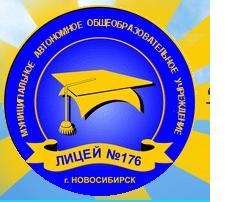 Зачетная книжка старшеклассникаЗачётная книжкаучени____ муниципального автономного общеобразовательного учреждения города Новосибирска «Лицей № 176»Фамилияимя, отчество201___/ 201___ уч. год  –  10 ________ класс 201___/201___ уч. год – 11 _________ классРейтинговая оценка успешности обучения за первое полугодие 10  (11) класса Рейтинговая оценка успешности обучения за второе  полугодие 10 (11)класса Результаты промежуточной аттестации  за 10 классРезультаты промежуточной  аттестации за 11 классУчастие в предметных олимпиадах. 10 классУчастие в предметных олимпиадах. 11 классРезультаты зачётов за 10 класс Результаты зачётов за 11 класс Участие в исследовательской и проектной деятельности. 10 классУчастие в исследовательской и проектной деятельности.  11 классДругие достижения. 10 класс Другие достижения. 11 класс Благодарности и поощрения Благодарности и поощренияУчебно-организационные уменияУчебно-организационные уменияУчебно-организационные умения1.1.Учитель объявляет цель урока1.2Определяет задачи конкретных этапов урока, видов деятельности, 1.3Учитель дает образцы осуществления деятельности1.4Учит школьников самостоятельно формулировать цель урока в контексте темы1.5Учит планировать выполнение задания1.6Учит находить наиболее рациональные способы выполнения задания1.7Подводит итог урока по цели1.8Учит самопроверке и самооценкеУчебно-интеллектуальные уменияУчебно-интеллектуальные уменияУчебно-интеллектуальные умения2.1Формирует умение на основе теории2.2Формирует умение в практической работе2.3Развивает ранее сформированные общеучебные умения2.4Развивает специфические (предметные) умения2.5Обучает умению выделять главное 2.6Обучает умению доказывать, аргументировать2.7Обучает умению делать выводы  2.8Обучает умению  делать обобщения2.9Обучает умению сравнивать2.10Обучает умению классифицировать2.11Обучает умению формулировать  гипотезу2.12Обучает умению видеть учебную проблему и намечать пути ее решения2.13Обучает умению критически оценивать информацию2.14Обучает умению опираться на внутрикурсовые связи2.15Обучает умению опираться на межпредметные связи2.16Поощрение учителем нестандартности мышления и высказыванийУчебно-информационные уменияУчебно-информационные уменияУчебно-информационные умения3.1Уделяется внимание процессу осознанного чтения3.2Обучает умению работать с учебником3.3Обучает умению составлять план по тексту или работать с текстом по плану3.4Обучает умению составлять конспект или  пользоваться конспектом3.5Обучает умению составлять тезисы или пользоваться тезисами в работе3.6Учит работать по готовой инструкции или составлять инструкцию (алгоритм)3.7Учит работать с таблицей3.8Учит работать с готовой опорно-логической схемой 3.9Учит составлять опорно-логическую схему3.10Учит давать развернутый монологический ответ на основе опорной схемы, плана, тезисов3.11Учит работать с картами3.12Учит работать с диаграммами3.13Учит работать по вопросам к тексту, к задаче, к заданию3.14Учит формулировать дополнительные вопросы3.15Учит работать с дополнительной литературой3.16Учит составлять список используемой литературы3.17Учит работать с физическими объектами, приборами, инструментами, моделями, муляжами3.18Учит работать со справочной литературой3.19Показывает образцы применения ПК и ЭОР (офисных программ)Учебно-коммуникативные уменияУчебно-коммуникативные уменияУчебно-коммуникативные умения4.1Учитель развивает внимание учащихся 4.2Учитель развивает умение слушать и записывать4.3Учитель развивает монологическую речь4.4Учитель развивает диалоговую речь4.5Учитель формирует умение рецензировать ответ товарища4.6Учитель развивает умение сотрудничать в группеРазвитие познавательной активности (ПА)Развитие познавательной активности (ПА)Развитие познавательной активности (ПА)5.1 Развитие мотивации и ПА через содержание учебного материала5.2Через стиль общения с учащимися5.3Через нестандартный тип  урока5.4Через организацию проблемного обучения 5.5Через разнообразные, рационально подобранные формы организации деятельности 5.6Через оптимальный набор педагогических приемов и техник5.7Через личность самого учителя5.8Направленность на формирование опыта творческой деятельностиРеализация идей педагогики сотрудничестваРеализация идей педагогики сотрудничестваРеализация идей педагогики сотрудничества6.1Идея опоры6.2Идея учения с увлечением6.3Идея трудной цели6.4Идея свободного выбора6.5Идея интеллектуального фона6.6Идея опережения6.7Идея крупных блоков информации6.8Идея дифференциации 6.9Идея индивидуализации обучения6.10Идея самоанализа,  самооценки,  рефлексии6.11Идея погружения6.12Идея обучения равного равным Создание здоровье сберегающей среды на урокеСоздание здоровье сберегающей среды на урокеСоздание здоровье сберегающей среды на уроке7.1Оптимальная смена видов деятельности7.2Психологический комфорт на уроке7.3Стиль общения демократичный, сотрудничество7.4Динамические паузы проводятся своевременно 7.5Санитарно-гигиенические условия  на уроке хорошие (проветривание, влажность, температура, освещенность, чистота  и т.п.)7.6Объем домашнего задания  оптимален7.7Домашнее задание дается  дифференцированно7.8Домашнее задание носит развивающий, творческий характерВоспитательный аспект урокаВоспитательный аспект урокаВоспитательный аспект урока8.1Воспитание гражданственности (Гражданин Мира, России, Сибири, города, ученик лицея)8.2Экологическое воспитание8.3Экономическое воспитание 8.4Воспитание чувства товарищества8.5Воспитание чувства ответственности№Ф.И.О. экзаменующегосяВариант ГодоваяоценкаОценка экзаменаИтоговая оценка123456№ п/пФИОДата выдачиПодпись Дата возвратаПодпись № п/пФИОКласс Предмет Предмет Предмет Предмет Предмет Предмет …№ п/пФИОКласс Балл Подпись Балл Подпись Балл Подпись …ТемаКол-вочасов по плануДаноЭкскурсииЭкскурсииЛабораторные работыЛабораторные работыКонтрольные работыКонтрольные работыПричина невыполнения программыпо плануданопо плануданопо планудано№ п/пКлассКол-во уч-сяПредметЧетверть(год)ОценкиОценкиОценкиОценкиН/аН/а по болезни% качества знаний% успеваемостиПрохождение программы(кол-во часов)Прохождение программы(кол-во часов)Причины невыполненияПрименение ТСОЭкскурсии№ п/пКлассКол-во уч-сяПредметЧетверть(год)5432Н/аН/а по болезни% качества знаний% успеваемостиПо прогр.даноПричины невыполненияПрименение ТСОЭкскурсии1.I1.II1.III1.IV1.год2.I2.II2.III2.IV2.год3.I3.II3.III3.IV3.годИтогоIИтогоIIИтогоIIIИтогоIVИтогогодНе успевают(Ф.И.учащегося, предмет)Н/а по болезни(Ф.И.учащегося, предмет)УспеваютУспеваютУспеваютУспеваютНе успевают(Ф.И.учащегося, предмет)Н/а по болезни(Ф.И.учащегося, предмет)на «5»(Ф.И.учащегося)на «4» и «5»(Ф.И.учащегося)с одной «4»(Ф.И.учащегося,предмет)с одной «3»(Ф.И.учащегося,предмет)1////////////N№ п/пПредметУспеваемость по предметамУспеваемость по предметамУспеваемость по предметамУспеваемость по предметамУспеваемость по предметамУспеваемость по предметамУспеваемость по предметамУспеваемость по предметамУспеваемость по предметамУспеваемость по предметамУспеваемость по предметамУспеваемость по предметамУспеваемость по предметамУспеваемость по предметамУспеваемость по предметамУспеваемость по предметамУспеваемость по предметам№ п/пПредметРус.язЛитерат.АлгебраГеометр.ФизикаХимияБиолог.ИсторияОбществ.Географ.Физ-раИЗООБЖИнформ.Технол.Ин.яз.Ин.яз.№ п/пПредметРус.язЛитерат.АлгебраГеометр.ФизикаХимияБиолог.ИсторияОбществ.Географ.Физ-раИЗООБЖИнформ.Технол.Ф.И.О.учителя……………NНа «5»На «4»На «3»На «2»Н/а по болезниН/а Осв. от физ-рыОсв. от технологии% качества% успеваемостиСт. обученности %Итого по классу  % качества% успеваемостиСОУПредметы Годовые оценкиГодовые оценкиГодовые оценкиГодовые оценкиГодовые оценкиГодовые оценкиГодовые оценкиГодовые оценкиГодовые оценкиГодовые оценкиГодовые оценкиПредметы 1 кл.2 кл.3 кл.4 кл.5 кл.6 кл.7 кл.8 кл.9 кл.10 кл.11 кл…Подпись классного руководителяМесто печати№ п/пКод документа Наименование документа Ревизия Ревизия Ревизия Ревизия № п/пКод документа Наименование документа Дата Результат Подпись лица, проводившего ревизиюФИО1234567№ измененияДата внесения измененияНомера листовШифр документа Краткое содержание изменения, отметка о ревизииФИО /подпись123456№Наименование подразделенияДолжность ФИОПодписьДата 12345612345…N№ п/пНаименование подразделенияДолжность ФИОДата Количество экземпляров23456